Codice esito: 118333ECodice esito: 118234ECodice esito: 117700ECodice esito: 117586ECodice esito: 117212ECodice esito: 117204ECodice esito: 117160ECodice esito: 117128ECodice esito: 117150ECodice esito: 117171ECodice esito: 116607ECodice esito: 116427ECodice esito: 116428ECodice esito: 116341ECodice esito: 115945ECodice esito: 115803ECodice esito: 115754ECodice esito: 115478ECodice esito: 115376ECodice esito: 118329ECodice esito: 115261ECodice esito: 115260EStazione appaltante COMUNE DI POMIGLIANO D'ARCODescrizione: Interventi di riqualificazione Urbana - Infrastrutture del Sistema Idrico Integrato - Masseria Cutinelli" – II lotto - I stralcio funzionaleTipologia (classificazione Common Procurement Vocabulary - CPV)45200000-9 - Lavori per la costruzione completa o parziale e ingegneria civileCodice Unico di progetto di investimento Pubblico (CUP) CUP: F56D12000090004 Codice Identificativo Gara (CIG)CIG: 663574994C Numero gara 6374471 Importo complessivo dei lavori a base di gara compresi gli oneri per la sicurezza (IVA esclusa)Euro 2.039.566,86Importo contrattuale (IVA esclusa)Euro 1.307.299,6Percentuale ribasso di gara dell'offerta aggiudicataria 37,455%Procedura di aggiudicazioneProcedura apertaData entro cui gli operatori economici dovevano presentare richiesta di partecipazione o presentare offerta 06/05/2016 Categoria prevalente:OG3 - Strade, autostrade, ponti, viadotti, ferrovie, metropolitane, funicolari, piste aeroportuali e III-bis - Fino a euro 1.500.000
Categoria scorporabile:OG6 - Acquedotti, gasdotti, oleodotti, opere di irrigazione e di evacuazione - II - Fino a euro 516.000Data di aggiudicazione definitiva 18/07/2016GaraN. imprese richiedenti 
N. imprese invitate 
N. imprese offerenti 283
N. imprese ammesse 278Aggiudicatario Terramare srl Criteri di aggiudicazionePrezzo più bassoTempo di esecuzione dei lavorinumero giorni 540
data presunta di fine lavori 1/3/2018Stazione appaltanteANAS SPA COMPARTIMENTO DELLA CAMPANIADescrizione: S.S. 163 "Amalfitana" - Lavori di messa in sicurezza dei costoni rocciosi a monte della statale al Km 7+500 consistenti nel ripristino, riparazione ed integrazione barriere paramassiTipologia (classificazione Common Procurement Vocabulary - CPV)34928100-9 - Barriere di protezioneCodice Unico di progetto di investimento Pubblico (CUP) CUP: F12C15000600001 Codice Identificativo Gara (CIG)CIG: 56826742EF Importo complessivo dei lavori a base di gara compresi gli oneri per la sicurezza (IVA esclusa)Euro 1.150.000,00Importo contrattuale (IVA esclusa)Euro 745.083,1Percentuale ribasso di gara dell'offerta aggiudicataria 36,479%Procedura di aggiudicazioneProcedura apertaData entro cui gli operatori economici dovevano presentare richiesta di partecipazione o presentare offerta 17/05/2016 Categoria prevalente:III-bis - Fino a euro 1.500.000Categoria scorporabile:Data di aggiudicazione definitiva 25/05/2016GaraN. imprese richiedenti 91
N. imprese invitate 
N. imprese offerenti 91
N. imprese ammesse 83AggiudicatarioTECNOSYSTEM S.R.L.Criteri di aggiudicazionePrezzo più bassoTempo di esecuzione dei lavorinumero giorni 120
data presunta di fine lavori 31/10/2016Stazione appaltante Consorzio Cimitero Cardito - CrispanoDescrizione:Completamento dell’edificio loculi per resti mortali  7° stralcio e migliorie. Tipologia (classificazione Common Procurement Vocabulary - CPV)45000000-7 - Lavori di costruzioneCodice Unico di progetto di investimento Pubblico (CUP) CUP:  E53D14001590004 Codice Identificativo Gara (CIG)CIG:  5865446F25 Importo complessivo dei lavori a base di gara compresi gli oneri per la sicurezza (IVA esclusa)Euro 2.156.940,48Importo contrattuale (IVA esclusa)Euro 1.719.917,73Percentuale ribasso di gara dell'offerta aggiudicataria 0%Procedura di aggiudicazioneProcedura apertaData entro cui gli operatori economici dovevano presentare richiesta di partecipazione o presentare offerta01/12/2014 Categoria prevalente:OG1 - Edifici civili e industriali IV - Fino a euro 2.582.000Categoria scorporabile:Data di aggiudicazione definitiva 21/06/2016GaraN. imprese richiedenti 
N. imprese invitate 
N. imprese offerenti 11
N. imprese ammesse 11AggiudicatarioScalzone Costruzioni SrlCriteri di aggiudicazioneOfferta economicamente più vantaggiosaTempo di esecuzione dei lavorinumero giorni 540
data presunta di fine lavori 31/3/2018Stazione appaltante G.O.R.I. S.p.ADescrizione:comune di Torre Annunziata - Opere di completamento della rete fognaria - Interventi di tipo A-B1 - 1° stralcio funzionale – Cod. Int.: RI.GR. 199”Tipologia (classificazione Common Procurement Vocabulary - CPV)45000000-7 - Lavori di costruzioneCodice Unico di progetto di investimento Pubblico (CUP) CUP:   Codice Identificativo Gara (CIG)CIG:  6530511C26 Importo complessivo dei lavori a base di gara compresi gli oneri per la sicurezza (IVA esclusa)Euro 2.881.148,99Importo contrattuale (IVA esclusa)Euro 2.220.594,74Percentuale ribasso di gara dell'offerta aggiudicataria23,496%Procedura di aggiudicazioneProcedura apertaData entro cui gli operatori economici dovevano presentare richiesta di partecipazione o presentare offerta05/02/2016 Categoria prevalente:OG6 - Acquedotti, gasdotti, oleodotti, opere di irrigazione e di evacuazione IV-bis - Fino a euro 3.500.000Categoria scorporabile:Data di aggiudicazione definitiva 23/06/2016GaraN. imprese richiedenti 
N. imprese invitate 
N. imprese offerenti 10
N. imprese ammesse 9AggiudicatarioSIA - SOCIETA' ITALIANA ACQUE S.r.l.Criteri di aggiudicazioneOfferta economicamente più vantaggiosaTempo di esecuzione dei lavorinumero giorni 365
data presunta di fine lavori 28/6/2016Stazione appaltante Ministero delle Infrastrutture Provveditorato Interregionale alle Opere Pubbliche Campania e Molise - Sede Centrale di NapoliDescrizione: Lavori di realizzazione di elettrodotti rurali ex novo a servizio delle arre agricole “Valle Marianella” e potenziamento, sostituzione e/0 manutenzione straordinaria per il rinnovamento dei materiali e delle tecnologie degli elettrodotti esistenti nelle are agricole comunali di montagna-Comune di Castello del Matese (CE)Tipologia (classificazione Common Procurement Vocabulary - CPV)45000000-7 - Lavori di costruzioneCodice Unico di progetto di investimento Pubblico (CUP) CUP:   e57j13000010002 Codice Identificativo Gara (CIG)CIG:  50887086ae Importo complessivo dei lavori a base di gara compresi gli oneri per la sicurezza (IVA esclusa)Euro 1.831.404,81Importo contrattuale (IVA esclusa)Euro 1.750.199,83Percentuale ribasso di gara dell'offerta aggiudicataria4,5%Procedura di aggiudicazioneProcedura apertaData entro cui gli operatori economici dovevano presentare richiesta di partecipazione o presentare offerta04/05/2015 Categoria prevalente:OG10 - Impianti per la trasformazione alta/media tensione e per la distribuzione di energia elettric III-bis - Fino a euro 1.500.000Categoria scorporabile: OS1 - Lavori in terra - II - Fino a euro 516.000Data di aggiudicazione definitiva14/09/2015GaraN. imprese richiedenti 3
N. imprese invitate 3
N. imprese offerenti 3
N. imprese ammesse 3Aggiudicatario Società Alma Service S.A.S. Criteri di aggiudicazioneOfferta economicamente più vantaggiosaTempo di esecuzione dei lavorinumero giorni 180
data presunta di fine lavori 31/12/2016Stazione appaltante Ministero delle Infrastrutture Provveditorato Interregionale alle Opere Pubbliche Campania e Molise - Sede Centrale di NapoliDescrizione: Lavori di costruzione del nuovo cimitero comunale - Comune di Orta di Atella (CE). Tipologia (classificazione Common Procurement Vocabulary - CPV)45210000-2 - Lavori generali di costruzione di edificiCodice Unico di progetto di investimento Pubblico (CUP) CUP:   D69C12000050007 Codice Identificativo Gara (CIG)CIG:   5185249AD4 Importo complessivo dei lavori a base di gara compresi gli oneri per la sicurezza (IVA esclusa)Euro 6.171.910,59Importo contrattuale (IVA esclusa)Euro 3.841.111,75Percentuale ribasso di gara dell'offerta aggiudicataria48,9%Procedura di aggiudicazioneProcedura apertaData entro cui gli operatori economici dovevano presentare richiesta di partecipazione o presentare offerta25/03/2014 Categoria prevalente:OG1 - Edifici civili e industriali V - Fino a euro 5.165.000Categoria scorporabile: OS21 - Opere strutturali speciali - II - Fino a euro 516.000Data di aggiudicazione definitiva10/06/2014GaraN. imprese richiedenti 
N. imprese invitate 
N. imprese offerenti 53
N. imprese ammesse 51AggiudicatarioEDIL PA.GRI. s.r.l. Criteri di aggiudicazionePrezzo più bassoTempo di esecuzione dei lavorinumero giorni 2192
data presunta di fine lavori 30/6/2017Stazione appaltanteANAS SPA COMPARTIMENTO DELLA CAMPANIADescrizione:S.S. 7IV "Domitiana" - Lavori di MS per il migliormento della sicurezza stradale e la razionalizzazione delle intersezioni a raso tra il Km 7+500, 11+950, 22+700 e 23+100Tipologia (classificazione Common Procurement Vocabulary - CPV)45233140-2 - Lavori stradaliCodice Unico di progetto di investimento Pubblico (CUP) CUP:  F57H14001870001 Codice Identificativo Gara (CIG)CIG: 5683289E6F Importo complessivo dei lavori a base di gara compresi gli oneri per la sicurezza (IVA esclusa)Euro 3.132.113,66Importo contrattuale (IVA esclusa)Euro 1.871.308,98Percentuale ribasso di gara dell'offerta aggiudicataria41,107%Procedura di aggiudicazioneProcedura apertaData entro cui gli operatori economici dovevano presentare richiesta di partecipazione o presentare offerta21/01/2015 Categoria prevalente:OG3 - Strade, autostrade, ponti, viadotti, ferrovie, metropolitane, funicolari, piste aeroportuali e IV-bis - Fino a euro 3.500.000Categoria scorporabile:Data di aggiudicazione definitiva02/05/2016GaraN. imprese richiedenti 
N. imprese invitate 
N. imprese offerenti 46
N. imprese ammesse 44Aggiudicatario NICRO COSTRUZIONI SRLCriteri di aggiudicazionePrezzo più bassoTempo di esecuzione dei lavorinumero giorni 520
data presunta di fine lavori 31/12/2017Stazione appaltanteMinistero delle Infrastrutture Provveditorato Interregionale alle Opere Pubbliche Campania e MoliseDescrizione:Lavori di “costruzione, ampliamento ed adeguamento della rete fognaria del Comune di Casapesenna (CE)Tipologia (classificazione Common Procurement Vocabulary - CPV)45000000-7 - Lavori di costruzioneCodice Unico di progetto di investimento Pubblico (CUP) CUP:   J27H13002070006 Codice Identificativo Gara (CIG)CIG: 6222739EA8 Importo complessivo dei lavori a base di gara compresi gli oneri per la sicurezza (IVA esclusa)Euro 1.924.273,24Importo contrattuale (IVA esclusa)Euro  1.819.067,36Percentuale ribasso di gara dell'offerta aggiudicataria5,478%Procedura di aggiudicazioneProcedura apertaData entro cui gli operatori economici dovevano presentare richiesta di partecipazione o presentare offerta25/11/2015 Categoria prevalente:OG6 - Acquedotti, gasdotti, oleodotti, opere di irrigazione e di evacuazione IV - Fino a euro 2.582.000Categoria scorporabile:Data di aggiudicazione definitiva06/05/2016GaraN. imprese richiedenti 16
N. imprese invitate 16
N. imprese offerenti 16
N. imprese ammesse 16Aggiudicatario ITALIA IMPRESIT SRLCriteri di aggiudicazioneOfferta economicamente più vantaggiosaTempo di esecuzione dei lavorinumero giorni 120
data presunta di fine lavori 31/12/2017Stazione appaltanteuniversità degli studi di napoli l'orientaleDescrizione:APPALTO DI LAVORI DI ESECUZIONE: SERVIZI DI GESTIONE E MANUTENZIONE IMMOBILI - LOTTO A SERVIZI DI INGEGNERIA E OPERE EDILITipologia (classificazione Common Procurement Vocabulary - CPV)45000000-7 - Lavori di costruzioneCodice Unico di progetto di investimento Pubblico (CUP) CUP:   Codice Identificativo Gara (CIG)CIG: 6148152F84 Importo complessivo dei lavori a base di gara compresi gli oneri per la sicurezza (IVA esclusa)Euro 944.000,00Importo contrattuale (IVA esclusa)Euro  609.880,64Percentuale ribasso di gara dell'offerta aggiudicataria35,394%Procedura di aggiudicazioneProcedura apertaData entro cui gli operatori economici dovevano presentare richiesta di partecipazione o presentare offerta16/04/2015 Categoria prevalente:OG2 - Restauro e manutenzione dei beni immobili sottoposti a tutela ai sensi delle disposizioni in m II - Fino a euro 516.000Categoria scorporabile:Data di aggiudicazione definitiva25/05/2016GaraN. imprese richiedenti 
N. imprese invitate 
N. imprese offerenti 135
N. imprese ammesse 135AggiudicatarioSamoa restauri srCriteri di aggiudicazionePrezzo più bassoTempo di esecuzione dei lavorinumero giorni 1452
data presunta di fine lavori 24/05/2020Stazione appaltanteuniversità degli studi di napoli l'orientaleDescrizione: lotto d impianti idraulici e di climatizzazione nell'ambito dei servizi di gestione e manutenzione immobili in uso all'Università degli studi di napoli l'orientale Tipologia (classificazione Common Procurement Vocabulary - CPV)45000000-7 - Lavori di costruzioneCodice Unico di progetto di investimento Pubblico (CUP) CUP:   Codice Identificativo Gara (CIG)CIG: 61482131df Importo complessivo dei lavori a base di gara compresi gli oneri per la sicurezza (IVA esclusa)Euro 600.000,00Importo contrattuale (IVA esclusa)Euro  359.188,32Percentuale ribasso di gara dell'offerta aggiudicataria40,135%Procedura di aggiudicazioneProcedura apertaData entro cui gli operatori economici dovevano presentare richiesta di partecipazione o presentare offerta16/04/2015 Categoria prevalente:OS28 - Impianti termici e di condizionamento II - Fino a euro 516.000Categoria scorporabile:Data di aggiudicazione definitiva25/05/2016GaraN. imprese richiedenti 
N. imprese invitate 
N. imprese offerenti 135
N. imprese ammesse 135Aggiudicatario consorzio integraCriteri di aggiudicazionePrezzo più bassoTempo di esecuzione dei lavorinumero giorni 1452
data presunta di fine lavori 24/05/2020Stazione appaltantePROVVEDITORATO REG.LE OO.PP. CAMPANIADescrizione:Affidamento della progettazione esecutiva e dell'esecuzione dei lavori perla "Sistemazione idrogeologica" nel Comune di Arienzo (CE)- Intervento CF2Tipologia (classificazione Common Procurement Vocabulary - CPV)45240000-1 - Lavori di costruzione per opere idraulicheCodice Unico di progetto di investimento Pubblico (CUP) CUP:   F29H1000081003 Codice Identificativo Gara (CIG)CIG: 6345562B68 Importo complessivo dei lavori a base di gara compresi gli oneri per la sicurezza (IVA esclusa)Euro 723.713,89Importo contrattuale (IVA esclusa)Euro  526.803,96Percentuale ribasso di gara dell'offerta aggiudicataria27,747%Procedura di aggiudicazioneProcedura apertaData entro cui gli operatori economici dovevano presentare richiesta di partecipazione o presentare offerta 09/09/2015 Categoria prevalente:OS28 - Impianti termici e di condizionamento II - Fino a euro 516.000Categoria scorporabile:Data di aggiudicazione definitiva14/03/2016GaraN. imprese richiedenti 
N. imprese invitate 
N. imprese offerenti 5
N. imprese ammesse 5Aggiudicatario Crisci Verde Pubblico s.r.l.Criteri di aggiudicazioneOfferta economicamente più vantaggiosaTempo di esecuzione dei lavorinumero giorni 240
data presunta di fine lavori 14/03/2017Stazione appaltanteAZIENDA SERVIZI IGIENE AMBIENTALE NAPOLI SPADescrizione: Gara 348/ACU/16 Accordo quadro Lavori di manutenzione ordinaria e straordinaria degli immobili - Lotto 1Tipologia (classificazione Common Procurement Vocabulary - CPV)45453000-7 - Lavori di riparazione e ripristinoCodice Unico di progetto di investimento Pubblico (CUP) CUP:   Codice Identificativo Gara (CIG)CIG: 66528319CF Importo complessivo dei lavori a base di gara compresi gli oneri per la sicurezza (IVA esclusa)Euro 493.000.00Importo contrattuale (IVA esclusa)Euro  493.000.00Percentuale ribasso di gara dell'offerta aggiudicataria0%Procedura di aggiudicazioneProcedura negoziata senza previa pubblicazioneData entro cui gli operatori economici dovevano presentare richiesta di partecipazione o presentare offerta 26/04/2016 Categoria prevalente: OG1 - Edifici civili e industriali II - Fino a euro 516.000Categoria scorporabile:Data di aggiudicazione definitiva26/05/2016GaraN. imprese richiedenti 
N. imprese invitate 8
N. imprese offerenti 8
N. imprese ammesse 8Aggiudicatario ROMANO COSTRUZIONI SRLCriteri di aggiudicazionePrezzo più bassoTempo di esecuzione dei lavorinumero giorni 730
data presunta di fine lavori  26/05/2018Stazione appaltanteAZIENDA SERVIZI IGIENE AMBIENTALE NAPOLI SPADescrizione: Gara 348/ACU/16 Accordo quadro Lavori di manutenzione ordinaria e straordinaria degli immobili - Lotto 2Tipologia (classificazione Common Procurement Vocabulary - CPV)45453000-7 - Lavori di riparazione e ripristinoCodice Unico di progetto di investimento Pubblico (CUP) CUP:   Codice Identificativo Gara (CIG)CIG: 6652855D9C Importo complessivo dei lavori a base di gara compresi gli oneri per la sicurezza (IVA esclusa)Euro 493.000,00Importo contrattuale (IVA esclusa)Euro  493.000,00Percentuale ribasso di gara dell'offerta aggiudicataria0%Procedura di aggiudicazioneProcedura negoziata senza previa pubblicazioneData entro cui gli operatori economici dovevano presentare richiesta di partecipazione o presentare offerta 26/04/2016 Categoria prevalente: OG1 - Edifici civili e industriali II - Fino a euro 516.000Categoria scorporabile:Data di aggiudicazione definitiva26/05/2016GaraN. imprese richiedenti 
N. imprese invitate 8
N. imprese offerenti 8
N. imprese ammesse 8AggiudicatarioAbside Srl Criteri di aggiudicazionePrezzo più bassoTempo di esecuzione dei lavorinumero giorni 730
data presunta di fine lavori  26/05/2018Stazione appaltanteAutorità Portuale di NapoliDescrizione: Lavori per il rifacimento della rete stradale che dal Piazzale Carmine attraversa via dei Bacini, via del Lavoro Portuale e viale Vesuvio giunge fino alla Calata Vittorio VenetoTipologia (classificazione Common Procurement Vocabulary - CPV)45233142-6 - Lavori di riparazione stradaleCodice Unico di progetto di investimento Pubblico (CUP) CUP:  i67e14000080005  Codice Identificativo Gara (CIG)CIG: 656447474F Importo complessivo dei lavori a base di gara compresi gli oneri per la sicurezza (IVA esclusa)Euro 968.014,03Importo contrattuale (IVA esclusa)Euro  795.954,18Percentuale ribasso di gara dell'offerta aggiudicataria18,1%Procedura di aggiudicazioneProcedura negoziata senza previa pubblicazioneData entro cui gli operatori economici dovevano presentare richiesta di partecipazione o presentare offerta 08/03/2016 Categoria prevalente: OG1 - Edifici civili e industriali II - Fino a euro 516.000Categoria scorporabile:Data di aggiudicazione definitiva22/03/2016GaraN. imprese richiedenti 
N. imprese invitate 20
N. imprese offerenti 8
N. imprese ammesse 6Aggiudicatario I.L.M.E.D. S.R.LCriteri di aggiudicazionePrezzo più bassoTempo di esecuzione dei lavorinumero giorni 180
data presunta di fine lavori  31/12/2016Stazione appaltanteAZIENDA SERVIZI IGIENE AMBIENTALE NAPOLI SPADescrizione:Gara 329/ACU/15 Lavori di realizzazione del parco pubblico ecosostenibile con annessa isola ecologica in via G.A. Campano angolo via Mugnano a Marianella (NA)Tipologia (classificazione Common Procurement Vocabulary - CPV)45210000-2 - Lavori generali di costruzione di edificiCodice Unico di progetto di investimento Pubblico (CUP) CUP:    Codice Identificativo Gara (CIG)CIG: CIG6362511 Importo complessivo dei lavori a base di gara compresi gli oneri per la sicurezza (IVA esclusa)Euro 676.556,6Importo contrattuale (IVA esclusa)Euro  343.709,64Percentuale ribasso di gara dell'offerta aggiudicataria0%Procedura di aggiudicazioneProcedura negoziata senza previa pubblicazioneData entro cui gli operatori economici dovevano presentare richiesta di partecipazione o presentare offerta24/09/2015 Categoria prevalente:OG3 - Strade, autostrade, ponti, viadotti, ferrovie, metropolitane, funicolari, piste aeroportuali e II - Fino a euro 516.000Categoria scorporabile:OG10 - Impianti per la trasformazione alta/media tensione e per la distribuzione di energia elettric - I - Fino a euro 258.000Data di aggiudicazione definitiva17/12/2015GaraN. imprese richiedenti 
N. imprese invitate 0
N. imprese offerenti 26
N. imprese ammesse 26Aggiudicatario  COSAV SrlCriteri di aggiudicazionePrezzo più bassoTempo di esecuzione dei lavorinumero giorni 270
data presunta di fine lavori  27/10/2016Stazione appaltantePROVVEDITORATO REG.LE OO.PP. CAMPANIADescrizione:affidamento della progettazione esecutiva ed esecuzione dei lavori di adeguamento ed ampliamento degli impianti esistenti nell’edificio ex caserma Garibaldi sede degli Uffici del Giudice di Pace in Napoli. Tipologia (classificazione Common Procurement Vocabulary - CPV)45231400-9 - Lavori generali di costruzione di linee elettricheCodice Unico di progetto di investimento Pubblico (CUP) CUP:  D63D15000850001   Codice Identificativo Gara (CIG)CIG:  6349104650 Importo complessivo dei lavori a base di gara compresi gli oneri per la sicurezza (IVA esclusa)Euro 1.562.348,83Importo contrattuale (IVA esclusa)Euro  1.106.971,79Percentuale ribasso di gara dell'offerta aggiudicataria36,672%Procedura di aggiudicazioneProcedura apertaData entro cui gli operatori economici dovevano presentare richiesta di partecipazione o presentare offerta23/11/2015 Categoria prevalente:OS30 - Impianti interni elettrici, telefonici, radiotelefonici e televisivi III - Fino a euro 1.033.000Categoria scorporabile:OS28 - Impianti termici e di condizionamento - III - Fino a euro 1.033.000Data di aggiudicazione definitiva03/05/2016GaraN. imprese richiedenti 0
N. imprese invitate 0
N. imprese offerenti 124
N. imprese ammesse 121AggiudicatarioCriteri di aggiudicazionePrezzo più bassoTempo di esecuzione dei lavorinumero giorni 240
data presunta di fine lavori  1/1/2017Stazione appaltanteCittà Metropolitana di NapoliDescrizione:Bando n.005/2014 Procedura telematica aperta per l'affidamento dei lavori di sistemazione del piano viabile e pertinenze sulla S.p. 2 Montegrillo nel comune di Bacoli  I stralcio funzionaleTipologia (classificazione Common Procurement Vocabulary - CPV)45233141-9 - Lavori di manutenzione stradaleCodice Unico di progetto di investimento Pubblico (CUP) CUP:   H87H08000380003  Codice Identificativo Gara (CIG)CIG: 574755044D Importo complessivo dei lavori a base di gara compresi gli oneri per la sicurezza (IVA esclusa)Euro 850.957,72Importo contrattuale (IVA esclusa)Euro   502.819,11Percentuale ribasso di gara dell'offerta aggiudicataria42,264%Procedura di aggiudicazioneProcedura apertaData entro cui gli operatori economici dovevano presentare richiesta di partecipazione o presentare offerta22/10/2015 Categoria prevalente:OG3 - Strade, autostrade, ponti, viadotti, ferrovie, metropolitane, funicolari, piste aeroportuali e II - Fino a euro 516.000Categoria scorporabile: OG6 - Acquedotti, gasdotti, oleodotti, opere di irrigazione e di evacuazione - I - Fino a euro 258.000
OG10 - Impianti per la trasformazione alta/media tensione e per la distribuzione di energia elettric - I - Fino a euro 258.000Data di aggiudicazione definitiva30/12/2015GaraN. imprese richiedenti 
N. imprese invitate 0
N. imprese offerenti 102
N. imprese ammesse 84Aggiudicatario  D'ALESSANDRO COSTRUZIONI SRLCriteri di aggiudicazionePrezzo più bassoTempo di esecuzione dei lavorinumero giorni 365
data presunta di fine lavori  30/12/2016Stazione appaltanteCOMUNE DI POZZUOLIDescrizione:Lavori urgenti per l’adeguamento tecnico funzionale alloggi ERP, a seguito degli eventi atmosferici del 05/09/2015Tipologia (classificazione Common Procurement Vocabulary - CPV)45453000-7 - Lavori di riparazione e ripristinoCodice Unico di progetto di investimento Pubblico (CUP) CUP:   B84B14000430004 Codice Identificativo Gara (CIG)CIG: 6329938E12 Importo complessivo dei lavori a base di gara compresi gli oneri per la sicurezza (IVA esclusa)Euro 695.000,00Importo contrattuale (IVA esclusa)Euro   695.000,00Percentuale ribasso di gara dell'offerta aggiudicataria37,112%Procedura di aggiudicazioneConfronto competitivo in adesione ad accordo quadro/convenzioneData entro cui gli operatori economici dovevano presentare richiesta di partecipazione o presentare offerta10/02/2016 Categoria prevalente: OS8 - Opere di impermeabilizzazione II - Fino a euro 516.000Categoria scorporabile: OG1 - Edifici civili e industriali - II - Fino a euro 516.000Data di aggiudicazione definitiva26/04/2016GaraN. imprese richiedenti 
N. imprese invitate 0
N. imprese offerenti 37
N. imprese ammesse 34AggiudicatarioCANTONE COSTRUZIONICriteri di aggiudicazionePrezzo più bassoTempo di esecuzione dei lavorinumero giorni 365
data presunta di fine lavori  30/5/2017Stazione appaltanteSistema Ambiente Provincia di NapoliDescrizione:INTERVENTI PER LA MESSA IN SICUREZZA E CHIUSURA DEFINITIVA (CAPPING) DEL SITO DI DISCARICA DI "CAVA POLIGONO" IN LOCALITA' CHIAIANO NEL COMUNE DI NAPOLITipologia (classificazione Common Procurement Vocabulary - CPV)45453000-7 - Lavori di riparazione e ripristinoCodice Unico di progetto di investimento Pubblico (CUP) CUP:   B67B14000900003 Codice Identificativo Gara (CIG)CIG: 6072301D4B Importo complessivo dei lavori a base di gara compresi gli oneri per la sicurezza (IVA esclusa)Euro 3.415.466,01Importo contrattuale (IVA esclusa)Euro   2.201.263,22Percentuale ribasso di gara dell'offerta aggiudicataria0%Procedura di aggiudicazioneProcedura apertaData entro cui gli operatori economici dovevano presentare richiesta di partecipazione o presentare offerta16/03/2015 Categoria prevalente:OG12 - Opere ed impianti di bonifica e protezione ambientale IV-bis - Fino a euro 3.500.000Categoria scorporabile:Data di aggiudicazione definitiva03/05/2016GaraN. imprese richiedenti 
N. imprese invitate 0
N. imprese offerenti 8
N. imprese ammesse 2AggiudicatarioSea SpACriteri di aggiudicazioneOfferta economicamente più vantaggiosaTempo di esecuzione dei lavorinumero giorni 400
data presunta di fine lavori  31/7/2017Stazione appaltanteCittà Metropolitana di NapoliDescrizione:Bando n.029/2015 procedura telematica aperta per l'affidamento dei lavori di ristrutturazione dell'IPSIA Caselli Parco di Capodimonte Napoli. Tipologia (classificazione Common Procurement Vocabulary - CPV)45453100-8 - Lavori di riparazioneCodice Unico di progetto di investimento Pubblico (CUP) CUP:    H61H13000830003 Codice Identificativo Gara (CIG)CIG: 6534677A0B Importo complessivo dei lavori a base di gara compresi gli oneri per la sicurezza (IVA esclusa)Euro 600.000,00Importo contrattuale (IVA esclusa)Euro   367.397,14Percentuale ribasso di gara dell'offerta aggiudicataria40,2573%Procedura di aggiudicazioneProcedura apertaData entro cui gli operatori economici dovevano presentare richiesta di partecipazione o presentare offerta23/02/2016 Categoria prevalente: OG2 - Restauro e manutenzione dei beni immobili sottoposti a tutela ai sensi delle disposizioni in m II - Fino a euro 516.000Categoria scorporabile:Data di aggiudicazione definitiva08/06/2016GaraN. imprese richiedenti 
N. imprese invitate 0
N. imprese offerenti 130
N. imprese ammesse 126Aggiudicatario LA ROCCACriteri di aggiudicazioneprezzo più bassoTempo di esecuzione dei lavorinumero giorni 400
data presunta di fine lavori  02/09/2017Stazione appaltanteAzienda Ospedaliera dei ColliDescrizione:Lavori di riqualificazione e adeguamento strutturale di alcune aree, percorsi e servizi dell’Ospedale C.T.O. ed opere di messa in sicurezza delle facciate esterne prospicienti l’ingresso principale ed il viale servizi. . Tipologia (classificazione Common Procurement Vocabulary - CPV)45454000-4 - Lavori di ristrutturazioneCodice Unico di progetto di investimento Pubblico (CUP) CUP:     Codice Identificativo Gara (CIG)CIG: 6636847367 Importo complessivo dei lavori a base di gara compresi gli oneri per la sicurezza (IVA esclusa)Euro 423.101,84Importo contrattuale (IVA esclusa)Euro   313.935,83Percentuale ribasso di gara dell'offerta aggiudicataria36,527%Procedura di aggiudicazioneProcedura negoziata senza previa pubblicazioneData entro cui gli operatori economici dovevano presentare richiesta di partecipazione o presentare offerta14/04/2016 Categoria prevalente: OG1 - Edifici civili e industriali I - Fino a euro 258.000Categoria scorporabile: OS28 - Impianti termici e di condizionamento - I - Fino a euro 258.000OS30 - Impianti interni elettrici, telefonici, radiotelefonici e televisivi - I - Fino a euro 258.000Data di aggiudicazione definitiva05/05/2016GaraN. imprese richiedenti 
N. imprese invitate 15
N. imprese offerenti 14
N. imprese ammesse 13Aggiudicatario ANTI.RES srl Criteri di aggiudicazioneprezzo più bassoTempo di esecuzione dei lavorinumero giorni 180
data presunta di fine lavori  31/12/2016Stazione appaltante G.O.R.I. S.p.ADescrizione:Accordo Quadro per i Lavori di manutenzione ordinaria e straordinaria, rifunzionalizzazione, ricostruzione e riattamento delle strutture e degli immobili compresi nell’ambito gestionale della G.O.R.I. S.p.A..Tipologia (classificazione Common Procurement Vocabulary - CPV)45000000-7 - Lavori di costruzioneCodice Unico di progetto di investimento Pubblico (CUP) CUP:     Codice Identificativo Gara (CIG)CIG: 6468083EEE Importo complessivo dei lavori a base di gara compresi gli oneri per la sicurezza (IVA esclusa)Euro  2.000.000,00Importo contrattuale (IVA esclusa)Euro   1.309.996,00Percentuale ribasso di gara dell'offerta aggiudicataria36,316%Procedura di aggiudicazioneProcedura apertaData entro cui gli operatori economici dovevano presentare richiesta di partecipazione o presentare offerta21/12/2015 Categoria prevalente:OG6 - Acquedotti, gasdotti, oleodotti, opere di irrigazione e di evacuazione IV - Fino a euro 2.582.000Categoria scorporabile:Data di aggiudicazione definitiva 18/04/2016GaraN. imprese richiedenti 
N. imprese invitate 
N. imprese offerenti 2
N. imprese ammesse 2Aggiudicatario  GEMIS S.R.LCriteri di aggiudicazioneOfferta economicamente più vantaggiosaTempo di esecuzione dei lavorinumero giorni 548
data presunta di fine lavori  31/12/2017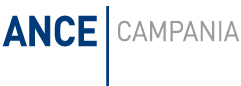 